РЕШЕНИЕСовета сельского поселения Миловский сельсовет муниципального района Уфимский район Республики Башкортостанот 23 апреля 2014 года                                                              № 312О публичных слушаниях по проекту решения Совета сельского поселения Миловский сельсовет муниципального района Уфимский район Республики Башкортостан  «О внесении изменений и дополнений в Правила землепользования и застройки сельского поселения Миловский сельсовет муниципального района  Уфимский район Республики Башкортостан, утвержденные решением Совета сельского поселения Миловский сельсовет муниципального района Уфимский район Республики Башкортостан от 01.02.2012 г. № 95»В соответствии со ст. 46, ст.33 Градостроительного кодекса Российской Федерации,  пунктом 7.1.4  Решения Совета муниципального района Уфимский район Республики Башкортостан от 12.05.2011г. № 235 "О внесении изменений и дополнений в Положение о порядке проведения публичных слушаний в сфере градостроительной деятельности на территории муниципального района Уфимский район Республики Башкортостан, утвержденное решением Совета муниципального района Уфимский район Республики Башкортостан от 2 ноября 2009 N 88", в целях соблюдения прав человека на благоприятные условия жизнедеятельности, прав и законных интересов правообладателей земельных участков и объектов капитального строительства, Совет сельского поселения Миловский сельсовет муниципального района Уфимский район Республики БашкортостанРЕШИЛ:1. Назначить публичные слушания по проекту решения «О внесении изменений и дополнений в Правила землепользования и застройки сельского поселения Миловский сельсовет муниципального района Уфимский район Республики Башкортостан, утвержденные решением Совета сельского поселения Миловский сельсовет муниципального района Уфимский район Республики Башкортостан от 01.02.2012 г. № 95»2. Установить сроки проведения публичных слушаний с 05 мая 2014 года по 05 июня 2014 года.3. Провести публичные слушания по проекту решения Совета сельского поселения Миловский сельсовет муниципального района Уфимский район Республики Башкортостан «О внесении изменений и дополнений в Правила землепользования и застройки сельского поселения Миловский сельсовет муниципального района Уфимский район Республики Башкортостан, утвержденные решением Совета сельского поселения Миловский сельсовет муниципального района Уфимский район Республики Башкортостан от 01.02.2012 г. № 95»  в соответствии с графиком (прилагается).4. Организовать экспозицию проектной документации в здании Администрации сельского поселения Миловский сельсовет муниципального района Уфимский район Республики Башкортостан по адресу: 450519, Республика Башкортостан, Уфимский район, с. Миловка, ул. Михайлова, д. 3. 5. Установить, что письменные предложения жителей сельского поселения Миловский сельсовет муниципального района Уфимский район Республики Башкортостан по проекту, указанному в пункте 1 настоящего решения, направляются в Совет сельского поселения Миловский сельсовет муниципального района Уфимский район Республики Башкортостан (адрес: 450519, Республика Башкортостан, Уфимский район,  с. Миловка,  ул. Михайлова, д. 3) в течение одного месяца со дня опубликования настоящего решения.6. Организацию и проведение публичных слушаний по проекту, указанному в пункте 1 настоящего решения, возложить на Комиссию по проведению публичных слушаний в сфере градостроительной деятельности на территории муниципального района Уфимский район Республики Башкортостан, в следующем составе:Ковшов А. В. – председатель комиссии - главный архитектор муниципального района Уфимский район;Арсентьев А. В. – начальник Управления земельных и имущественных отношений Администрации муниципального района Уфимский район;Шабиев М. М. – глава сельского поселения Миловский сельсовет муниципального района Уфимский район Республики Башкортостан;Муталова  Г. И. – специалист 1 категории сельского поселения Миловский сельсовет муниципального района Уфимский район Республики Башкортостан;Якупов И. М. – депутат округа № 2 сельского поселения Миловский сельсовет муниципального района Уфимский район Республики Башкортостан;Гадиева Ф. Г. – депутат округа № 7 сельского поселения Миловский сельсовет муниципального района Уфимский район Республики Башкортостан;Германова  Е. В. – управляющий делами сельского поселения Миловский сельсовет муниципального района Уфимский район Республики Башкортостан, секретарь комиссии.7. Заседание комиссии по итогам проведения публичных слушаний по проекту, указанному в п. 1. назначить на 14 -00 час. 06 июня 2014 года в Актовом зале Администрации сельского поселения Миловский сельсовет муниципального района Уфимский район Республики Башкортостан по адресу: 450519,  Республика Башкортостан, Уфимский район, с. Миловка, ул. Михайлова, д.38. Опубликовать заключение о результатах публичных слушаний по проекту, указанному в пункте 1 настоящего решения, в газете «Уфимские Нивы».9. Не позднее чем через пятнадцать дней со дня проведения публичных слушаний по проекту, указанному в пункте 1 настоящего решения, направить главе Администрации сельского поселения Миловский сельсовет муниципального района Уфимский район Республики Башкортостан протокол публичных слушаний и заключение о результатах публичных слушаний.10. Контроль за исполнением настоящего решения оставляю за собой.  11. Опубликовать настоящее решение в газете «Уфимские нивы».Глава сельского поселения Миловский сельсовет муниципального района Уфимский районРеспублики Башкортостан                                                          М. М. ШабиевПриложение №1к решению Совета сельского поселенияМиловский сельсовет муниципального районаУфимский район Республики Башкортостанот 23 апреля  2014 года № 312ГРАФИКпроведения публичных слушаний по проекту решения «О внесении изменений и дополнений в Правила землепользования и застройки  сельского поселения Миловский сельсовет муниципального района Уфимский район Республики Башкортостан, утвержденные решением Совета сельского поселения Миловский сельсовет муниципального района Уфимский район Республики Башкортостан от 01.02.2012 г. № 95»Приложение №2к решению Совета сельского поселенияМиловский сельсовет муниципального районаУфимский район Республики Башкортостанот 23 апреля  2014 года № 312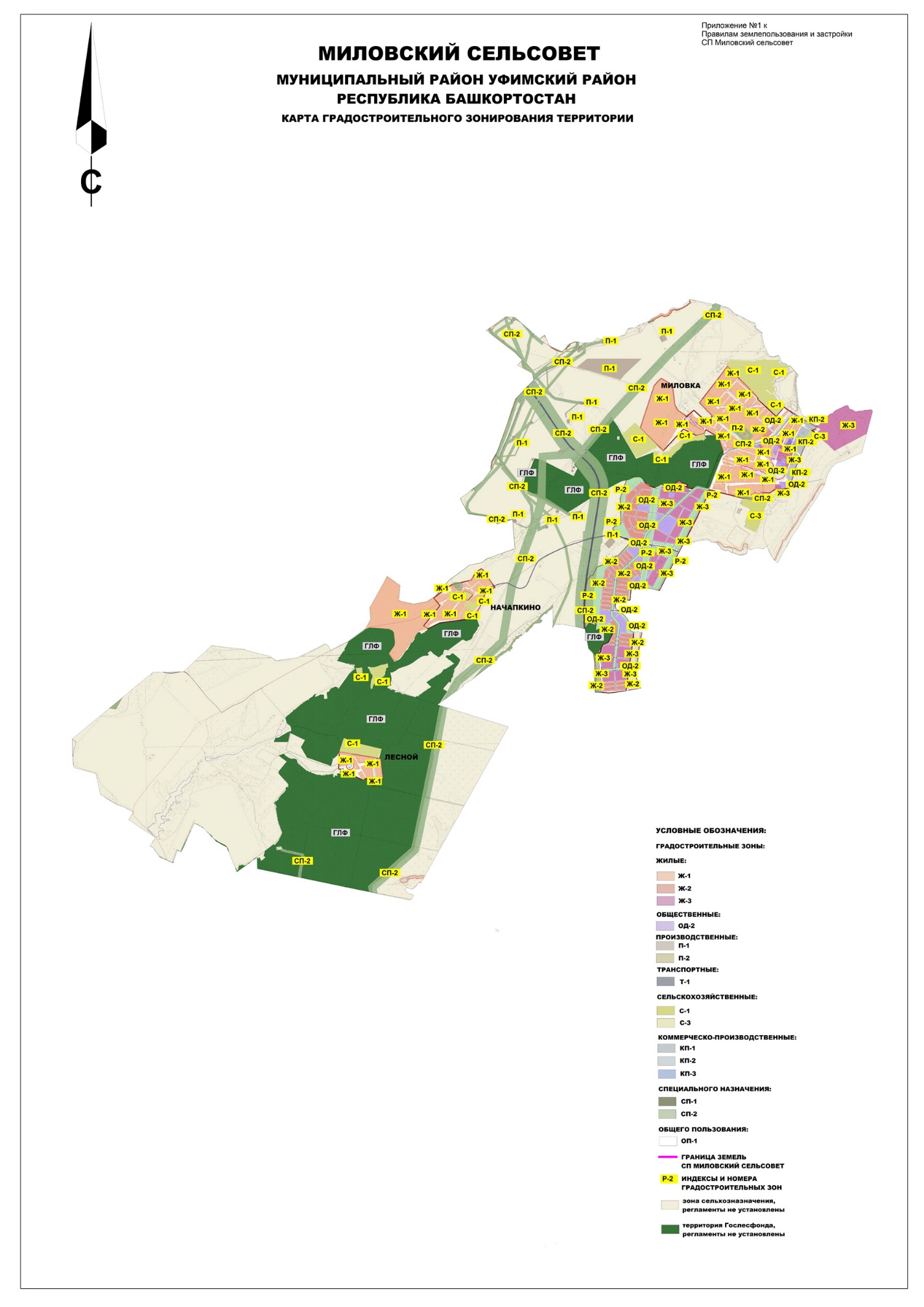 Приложение №3к решению Совета сельского поселенияМиловский сельсовет муниципального районаУфимский район Республики Башкортостанот 23 апреля  2014 года № 312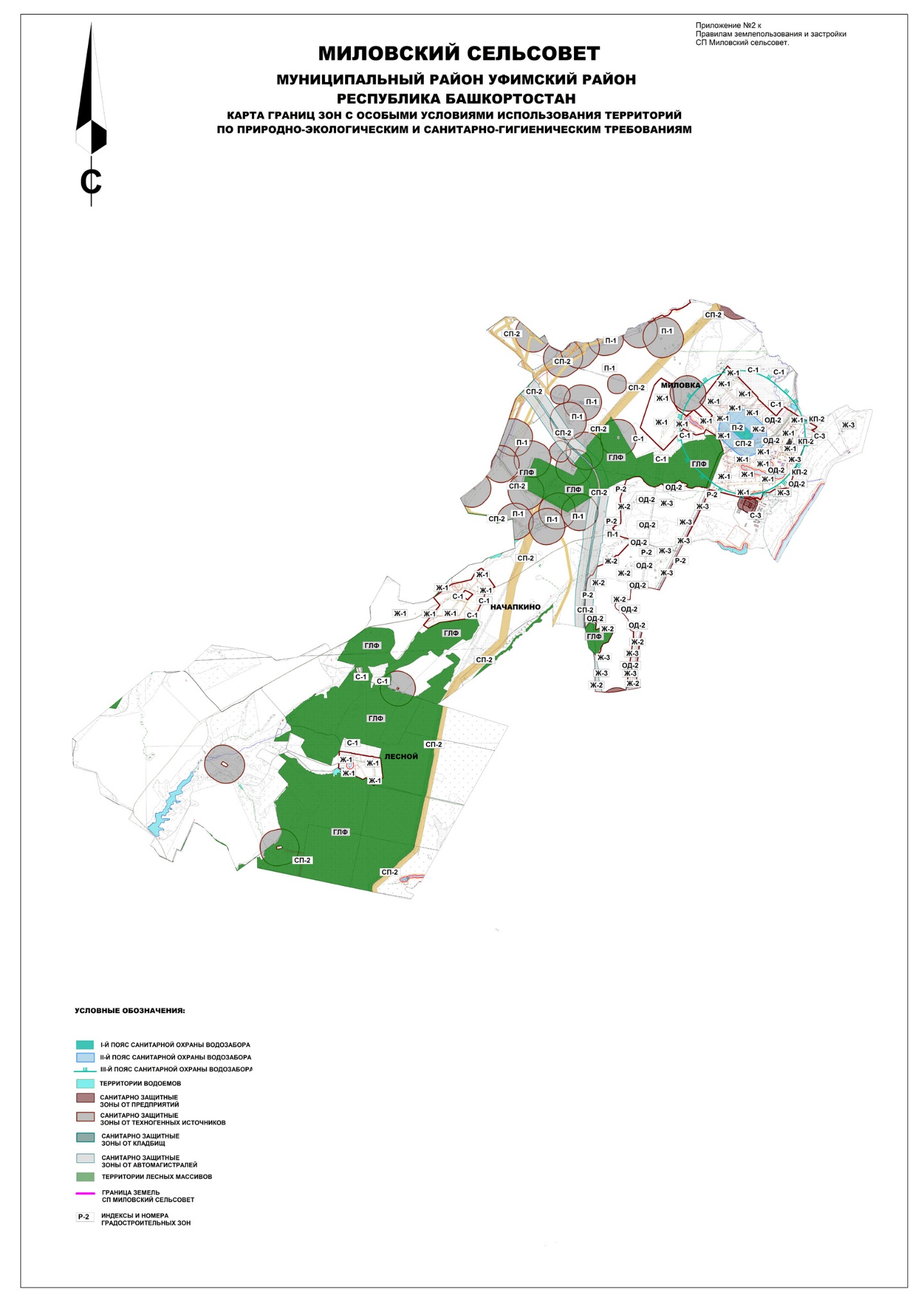 Приложение №4к решению Совета сельского поселенияМиловский сельсовет муниципального районаУфимский район Республики Башкортостанот 23 апреля  2014 года № 312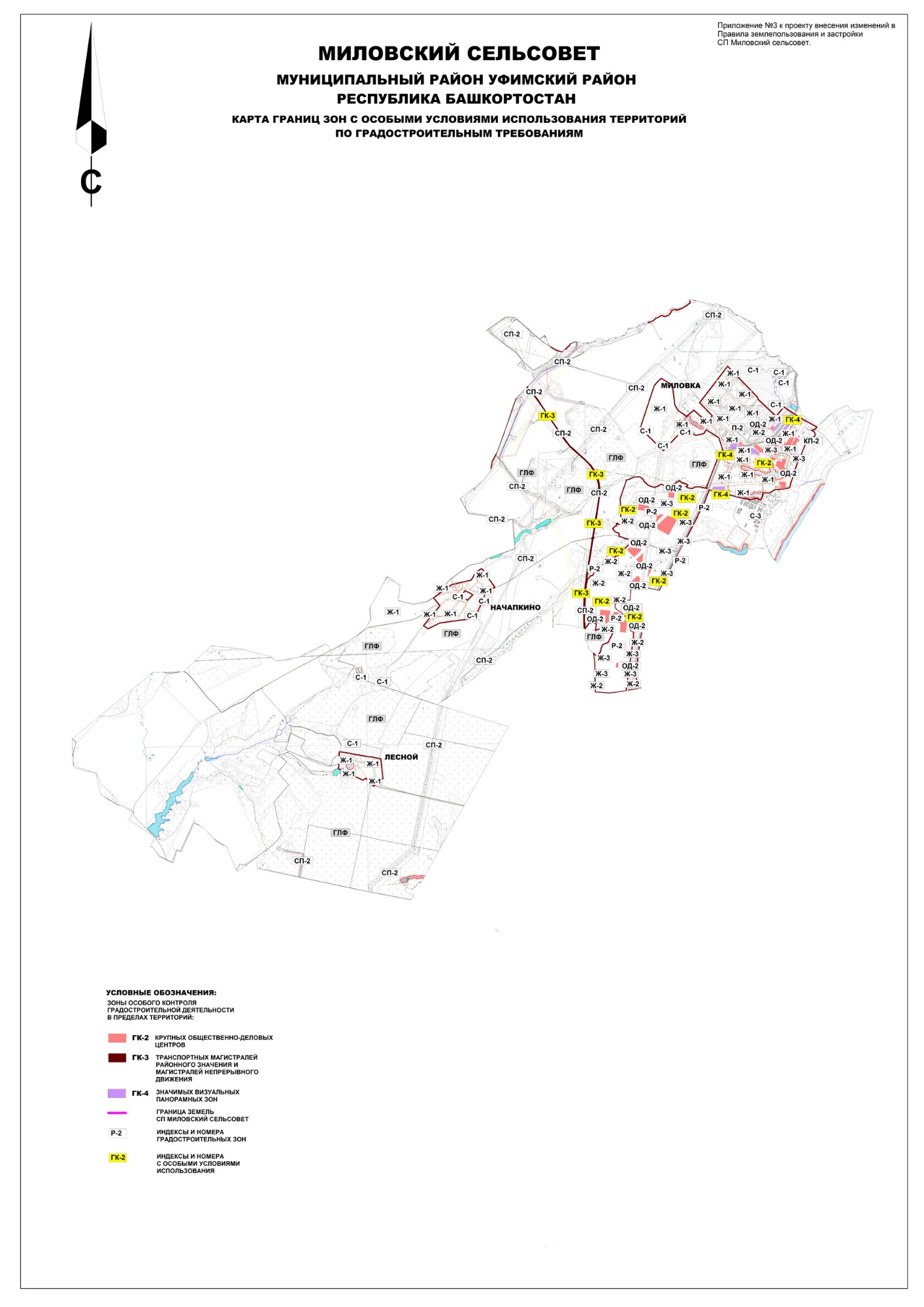 Наименование проектаМесто и время ознакомления с демонстрационными материаламиМесто и время проведения публичных слушанийВнесение изменений и дополнений в Правила землепользования и застройки сельского поселения Миловский сельсовет муниципального района Уфимский район Республики БашкортостанЗдание Администрации сельского поселения Миловский сельсовет (Республика Башкортостан, Уфимский район, с. Миловка, ул. Михайлова, 3) с 05.05.2014 года по  05.06.2014 года с 10.00 часов до 17.00 часов (кроме воскресных и праздничных дней)Здание Администрации сельского поселения  Миловский сельсовет (Республика Башкортостан, Уфимский район, с. Миловка, ул. Михайлова, д. 3) 06.06.2014 г  в 14-00 часов 00 минут